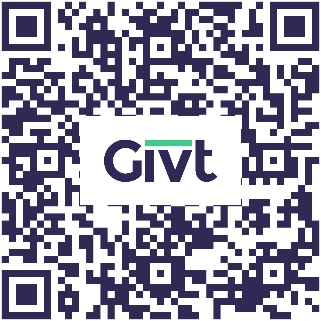    PAROCHIE ONZE-LIEVE-VROUW VAN SIONPAROCHIEKERN MAASLAND: H. MARIA MAGDALENAHet parochiesecretariaat is bereikbaar op dinsdag- en woensdagmorgen van 09.15 uur - 12.15 uurTelefoon: 010 - 5912055 E-mailadres:       maasland@onzelievevrouwvansion.nl Web-site SION:  www.onzelievevrouwvansion.nl en/of   www.kerkentemaasland.nl Banknr.  NL63 RABO 0340400439 t.n.v. R.K. Parochie O.L.V. van Sion      WEEK 25-2022   Intenties en mededelingen19 juni Johanna Olthof- Eikmans In liefdevolle herinnering aan Piet Bierkens In liefdevolle herinnering aan Harry Scholtes Openluchtdienst Maaslandse KerkenZondagmorgen 26 juni om 10:00 uur hopen de Maaslandse Kerken hun gezamenlijke jaarlijkse openluchtviering weer te houden. Dit keer op het terrein van het Lentiz college, Commandeurskade 22.Voorgangers zijn pastor Stok en ds. de Ruyter. De samenzang wordt begeleid door het Combo o.l.v. Leo Hans Koornneef. Het thema van deze viering is: “Volg Mij!”Ook de kinderen hebben hun eigen kinderdienst. De inzameling is bestemd voor de “Wilde Ganzen”. Bij de uitgang staat een collectebus voor het oecumenisch kerkenwerk. De dienst wordt uitgezonden via Kerkomroep.Na afloop is er de mogelijkheid om met het gebedsteam samen te danken en te bidden.Er wordt gezorgd voor een kopje thee/koffie en een beker limonade voor de kinderen. De organisatie gaat er van uit dat een deel van de bezoekers weer hun eigen stoel zal meebrengen. Bij slecht weer of twijfels hier over wordt de dienst gehouden wordt in de Oude Kerk aan het Kerkplein. Zaterdagmorgen 25 juni om 12:00 uur wordt dat beslist.Alle Maaslanders en belangstellende gasten zijn van harte welkom.ZaterdagElke week13:00-16:00 uurOpen kerkVoor bezinning, een kaarsje op te steken, of meer te weten te komen van de kerkZondag  19 juni      9:15 uur Gezinsviering met WKK Luna Voorganger: Pastor H. BerbéeDinsdag  21 juni 9:15 uurWoord- en communievieringVoorganger: Diaken A. van Luijn Zondag  26 juni 10:00 uurOpenluchtviering Lentiz/bij regen Oude Kerk m.m.v. combo Voorgangers: Pastor E. Stok/Ds. W. de Ruyter 